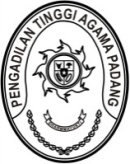 PENGADILAN TINGGI AGAMA PADANGKEPUTUSAN KETUA PENGADILAN TINGGI AGAMA PADANGNOMOR : 0000/KPTA.W3-A/HM1.1.1/I/2024TENTANGTIM PENGELOLA DAN PETUGAS PELAYANAN TERPADU SATU PINTU (PTSP)PENGADILAN TINGGI AGAMA PADANGTAHUN 2024KETUA PENGADILAN TINGGI AGAMA PADANG,Menimbang	:	a.	Undang-Undang Nomor 3 Tahun 2009 tentang Perubahan Kedua atas Undang-Undang Nomor 14 Tahun 1985 tentang Mahkamah Agung;		b. Undang-Undang Nomor 50 Tahun 2009 tentang Perubahan Kedua atas Undang-Undang Nomor 7 Tahun 1989 tentang Peradilan Agama;		c. Undang-Undang Nomor 14 Tahun 2008 tentang Keterbukaan Informasi Publik;		d. Undang-Undang Nomor 25 Tahun 2009 tentang Pelayanan Publik;;		e.	Undang-Undang Nomor 48 Tahun 2009 tentang Kekuasaan Kehakiman;		f. 	Peraturan Mahkamah Agung RI Nomor 9 Tahun 2016 Pedoman Penanganan Pengaduan (Whistleblowing  System) di Mahkamah Agung dan Badan Peradilan yang berada di bawahnya;		g.	Peraturan Mahkamah Agung RI Nomor 1 Tahun 2014 tentang Pedoman Pemberian Layanan Hukum Bagi Masyarakat tidak mampu di Pengadilan;			Keputusan KMA RI Nomor 1-144/KMA/SK/1/2011 tentang Pedoman Pelayanan Informasi di Pengadilan;		h.	Keputusan KMA RI Nomor 026/KMA/SK/II/2012 tentang Standar Pelayanan Peradilan;		j.	Keputusan Dirjen Nomor 0017/DJ A/ SK/VII/ 201 I tentang Pedoman Pelayanan Meja Informasi di Lingkungan Peradilan Agama.		k.	Keputusan Direktur Jenderal Badan Peradilan Agama Mahkamah Agung Rl Nomor 1403.13/DJA/SK/OT.01.3/8/2018 tanggal 02 Agustus 2018 tentang Pedoman Pelayanan Terpadu Satu Pintu (PTSP) di Lingkungan Peradilan Agama.Mengingat	:	1. 	Undang-undang Nomor 50 Tahun 2009 tentang Perubahan Kedua atas Undang- Undang Nomor 7 Tahun 1989 tentang Peradilan Agama;Peraturan Mahkamah Agung Nomor 2 Tahun 2020 tentang Perubahan Ketiga Atas Peraturan Mahkamah Agung Nomor 7 Tahun 2015 tentang Organisasi dan tata Kerja Kepaniteraan dan Kesekretariatan Peradilan;	Keputusan Ketua Mahkamah Agung Republik Indonesia Nomor 
2-144/KMA/SK/VIII/2022 tentang Standar Pelayanan Informasi Publik di Pengadilan;MEMUTUSKAN:Menetapkan	:	KEPUTUSAN KETUA PENGADILAN TINGGI AGAMA PADANG TENTANG PELAYANAN TERPADU SATU PINTU (PTSP) PADA PENGADILAN TINGGI AGAMA PADANG TAHUN 2024.KESATU	: Membentuk Tim Pengelola Pelayanan Terpadu Satu Pintu (PTSP) Pengadilan Tinggi Agama Padang dengan susunan anggota sebagaimana terlarnpir,KEDUA	:	Keputusan ini mulai berlaku pada tanggal ditetapkan dengan ketentuan jika terdapat kekeliruan akan diperbaiki sebagaimana mestinya.Ditetapkan di PadangPada tanggal 11 Januari 2024KETUA PENGADILAN TINGGI AGAMA PADANG,Dr. H. ABD. HAMID PULUNGAN, S.H., M.HNIP. 195807051986031001Tembusan:- Yml. Ketua Kamar Agama Mahkamah Agung RI;- Yth. Direktur Jenderal Badan Peradilan Agama Mahkamah Agung RI;- Yth. Ketua Pengadilan Agama se-Sumatera Barat.Lampiran	: Keputusan  Ketua Pengadilan Tinggi Agama PadangNomor		:Tanggal	: 10 Januari 2024TIM PENGELOLA DAN PETUGAS PELAYANAN TERPADU SATU PINTU (PTSP)PENGADILAN TINGGI AGAMA PADANGTAHUN 2024Mengetahui,KETUA PENGADILAN TINGGI AGAMA PADANG,Dr. H. Abd. Hamid Pulungan, S.H., M.HNIP. 195807051986031001NON A M ANIPDALAM DINASDALAM TIMKETNON A M ANIPDALAM DINASDALAM TIMKETNON A M ANIPDALAM DINASDALAM TIMKET1Dr. H. Abd. Hamid Pulungan, S.H., M.H.195807051986031001 Ketua Pembina / Pengarah2Dra. Hj. Rosliani, S.H., M.A.196310081989032003 Wakil Ketua Pengarah4Drs. Syafruddin196210141994031001 PaniteraPenanggung Jawab5Ismail, S.H.I., M.A.197908202003121004 PLT Sekretaris / Kepala Bagian Umum dan KeuanganPengawas6H. Masdi, S.H.196806221990031004 Panitera Muda HukumKoordinatror8Jelsita Novi, S.H.199711152022032010 Klerek - Analis Perkara PeradilanPetugas9Riccelia Junifa, S.E.199706062022032015 Klerek - Penelaah Teknis KebijakanPetugas10Novia Mayasari, S.E.199011262020122009 Operator - Penata Layanan OperasionalPetugas11Nurfadilla, S.I.P.199005232023212029 Arsiparis Ahli PertamaPetugas